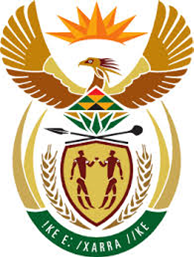 DEPARTMENT: PUBLIC ENTERPRISESREPUBLIC OF SOUTH AFRICANATIONAL ASSEMBLY764. Mr N Paulsen (EFF) to ask the Minister of Public Enterprises.What total number of (a) tenders that were advertised by (i) his department and (ii) entities reporting to him in each (i) month and (ii) province in the past 10 years required tender briefings and (b) the briefings were compulsory in each year since 2010 up into 2018?										NW887EReply:The Parliamentary question has been forward to State Owned Enterprises and the Department and the Ministry of Public Enterprises awaits their response. Further information will be conveyed to Parliament as soon as the response is received.